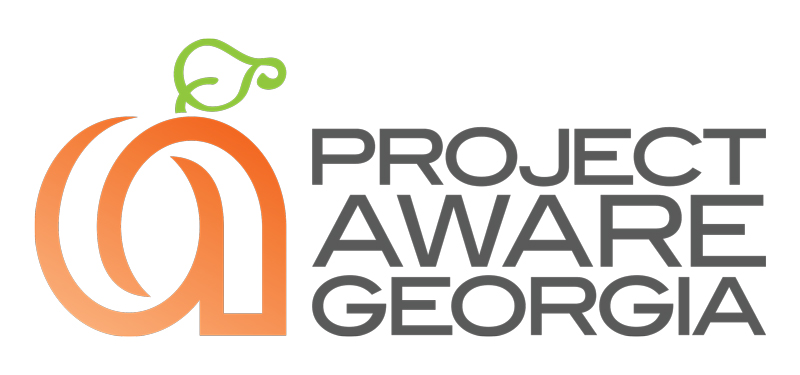 Introducing the Screening Form to Students(Please read the following aloud to your students) [Insert School Name] is committed to developing programs to help you learn better and feel better about your experiences in school. Today you are being asked to complete a survey to answer some questions about how you feel and how you have felt over the last few weeks. Please be honest in your responses as the counselors and other staff at your school will use this information to support students. The school staff will not share your answers with anyone unless they think you might benefit from extra support. We are truly interested in your opinions so we can help out students like you. This is NOT a test and there are no right or wrong answers. The survey link can be found [insert instructions for where to find the survey link]. You’ll be asked to provide some background information about yourself. Then you’ll be asked to respond to some statements. If you do not understand one of the statements, please raise your hand and I’ll come around to answer your question. You can now begin. Modified from the following resource:University of California Santa Barbara International Center for School-Based Youth Development, Project CoVitality (Year). Universal Complete Mental Wellness Screening Via Student Self-Report. (Page 29) Accessed from http://www.project-covitality.info/sehs-s-wellness-screening.pdf